Name_________________________________	Date________________________Polygon PuzzlesCatalina had these polygons. She combined three of them to create one new polygon. What are some new polygons she could have made? Label the polygons she could have used.Name the new polygon she could have created. Explain your thinking using pictures, numbers and words. 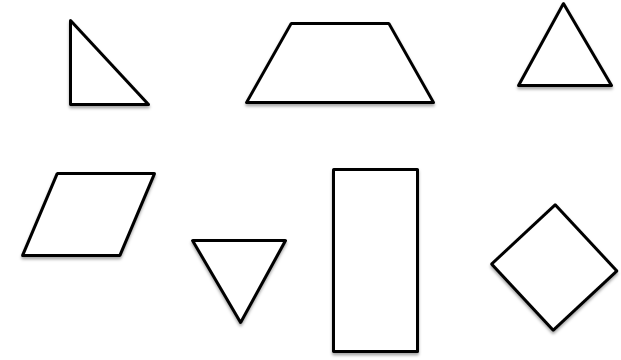 